Сессия №8                             Решение № 109                  27 мая 2020 годаО предоставлении (об отказе в предоставлении) в безвозмездное пользование недвижимого имущества, находящегося в муниципальной собственности Звениговского муниципального районаРассмотрев ходатайство Министерства сельского хозяйства и продовольствия Республики Марий Эл о предоставлении в безвозмездное временное пользование нежилого помещения, общей площадью 12,7 кв.м., поз.№ 2 на 1 этаже в здании, расположенном по адресу: Республика Марий Эл, г.Звенигово, ул.Ленина, д.39, с правом его использования для размещения главного государственного инженера – инспектора по Звениговскому району, руководствуясь п.п. 3.3. Положения «О порядке управления и распоряжения имуществом, находящимся в  собственности муниципального образования «Звениговский муниципальный район», утвержденного решением Собрания депутатов муниципального образования   «Звениговский  муниципальный  район»  от  03.09.2014  года  № 335, (в редакции решения от 22.11.2017г. № 261), Собрание депутатов  РЕШИЛО:1. Предоставить Министерству сельского хозяйства и продовольствия Республики Марий Эл в безвозмездное пользование нежилое помещение, общей площадью 12,7 кв.м., поз.№ 2 на 1 этаже в здании, расположенном по адресу: Республика Марий Эл, г.Звенигово, ул.Ленина, д.39, для размещения главного государственного инженера – инспектора по Звениговскому району, с 29 апреля 2020 года по 28 апреля 2025 года.2. Настоящее решение вступает в силу со дня его подписанияПредседатель Собрания депутатовЗвениговского муниципального района                                         Н.В. Лабутина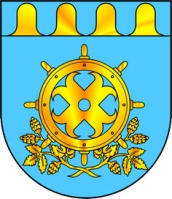 ЗВЕНИГОВО МУНИЦИПАЛ РАЙОНЫН  ДЕПУТАТ – ВЛАКЫН ПОГЫНЫН  ШЫМШЕ СОЗЫВШЕСОБРАНИЕ ДЕПУТАТОВ ЗВЕНИГОВСКОГО МУНИЦИПАЛЬНОГО РАЙОНАСЕДЬМОГО СОЗЫВА